Faculty of Sciences and Humanities in Alghat in cooprtation with Institute of Natioanl Riyadat Ala’amal in Alzulfi held a workshop “Define Your Project”. The Faculty students were introduced to some ways of defining successful ideas and compatible with great investment opportunities to spread the culture of freelancing. This workshop comes within the framework of cooperation between Faculty of Sciences and Humanities in Alghat with National Reyadat Ala’amal Institue in Alzulfi. In fact, an aggreement was signed between the two aformentioned parties that aim to qualify and motivate the studets to get actively involved in the labor market after graduation. The Dean of the Faculty Dr. Khaled Abdullah Alshafi extended thanks and appreciation to Institute of Reyadat Ala’amal in Alzulfi as well as to the colleagues in Department of Business Adminiastration for this distinct initiative aiming at improving the skills and abilities of students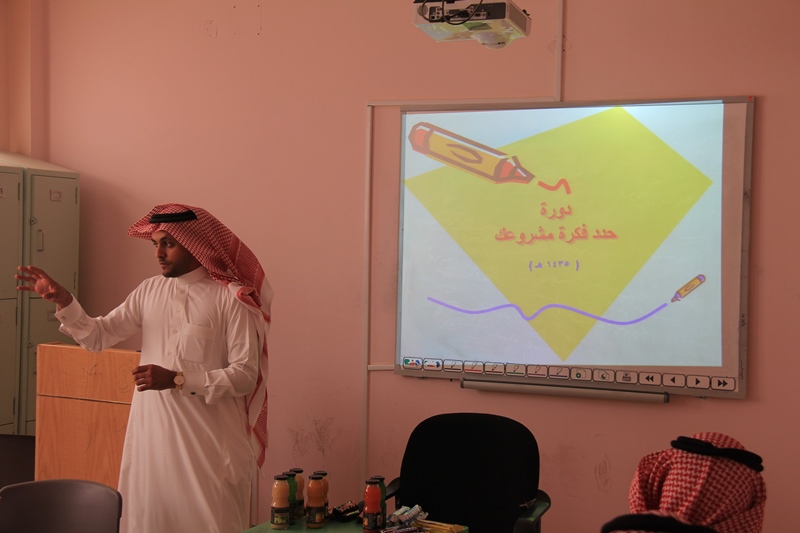 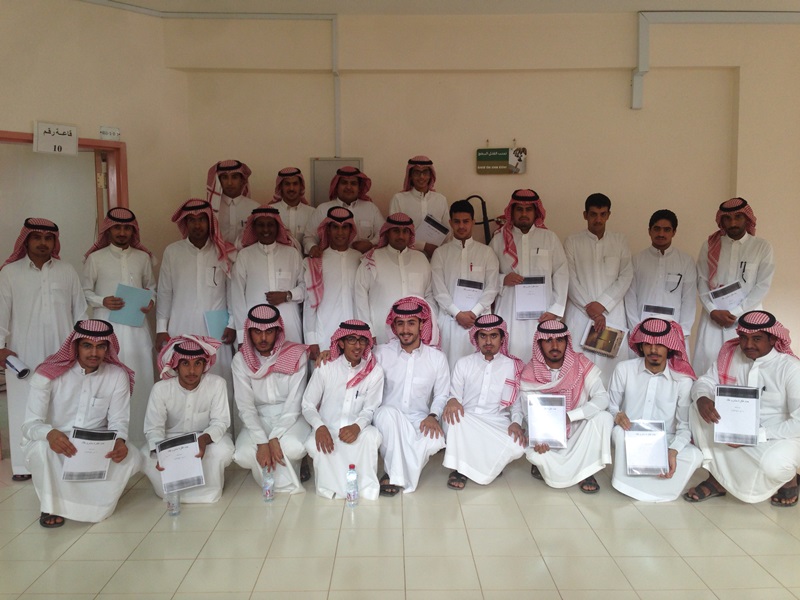 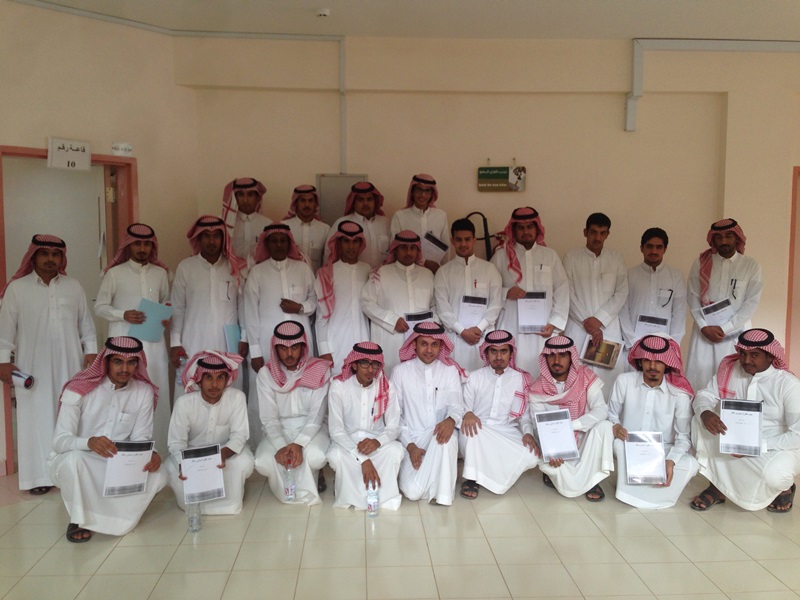 